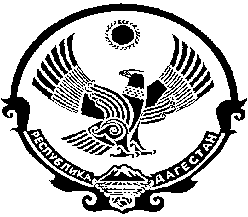 РЕСПУБЛИКА ДАГЕСТАНМУНИЦИПАЛЬНЫЙ РАЙОН «ЦУНТИНСКИЙ РАЙОН»368412, Цунтинский район                                                                                                    с. Кидеро от 07.02. 2014г.                   			                   	                           №________________ПОСТАНОВЛЕНИЕ № 18О внесении изменений в положении к постановлению №108 от 26.10.2009г. «Об утверждении Положения об оплате труда работников образовательных учреждений МО «Цунтинский район».Внести изменения в п.5.7. абзац 3 в положении, об оплате труда  работников образовательных учреждений МО «Цунтинский район» утвержденный постановлением  №108 от 26.10.2009г. администрации МО «Цунтинский район» и изложить в следующей редакции:Средства на оплату труда, формируемые за счет бюджетных ассигнований республиканского бюджета РД, могут направляться учреждением на выплату стимулирующего характера. С 1 января 2014г. для пед. работников образовательных учреждений должен составлять в пределах не менее 15% и не более 33%.         Глава МР«Цунтинский район»					   П.Ш. Магомединов 